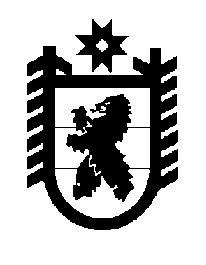 Российская Федерация Республика Карелия    ПРАВИТЕЛЬСТВО РЕСПУБЛИКИ КАРЕЛИЯПОСТАНОВЛЕНИЕот  13 июня 2018 года № 209-Пг. Петрозаводск О внесении изменений в постановление ПравительстваРеспублики Карелия от 20 июня 2014 года № 196-ППравительство Республики Карелия п о с т а н о в л я е т:1. Внести в государственную программу Республики Карелия «Развитие образования» на 2014 – 2025 годы, утвержденную  постановлением Правительства Республики Карелия от 20 июня 2014 года № 196-П (Собрание законодательства Республики Карелия, 2014, № 6, ст. 1058; 2015,  № 2, ст. 243; 2016, № 1, ст. 61; № 8, ст. 1751; 2017, № 1, ст. 69; № 4, ст. 689; № 9, ст. 1791; № 10, ст. 1955; Официальный интернет-портал правовой информации (www.pravo.gov.ru),  13 декабря 2017 года,  № 1000201712130007; 2 февраля 2018 года, № 1000201802020001), следующие изменения:1) позицию «Объем финансового обеспечения государственной программы» паспорта государственной программы Республики Карелия «Развитие образования» на 2014 – 2025 годы (далее – государственная программа)   изложить в следующей редакции: 22) позицию «Объем финансового обеспечения подпрограммы» паспорта подпрограммы 1  «Развитие профессионального образования» государствен-ной программы изложить в следующей редакции:3) позицию «Объем финансового обеспечения подпрограммы» паспорта подпрограммы 2  «Развитие общего образования. Создание новых мест в общеобразовательных организациях в соответствии с прогнозируемой потребностью и современными условиями обучения» государственной программы изложить в следующей редакции:34) позицию «Объем финансового обеспечения подпрограммы» паспорта подпрограммы 3 «Совершенствование управления системой образования» государственной программы  изложить в следующей редакции:45) позицию «Объем финансового обеспечения подпрограммы» паспорта подпрограммы 4 «Развитие дополнительного образования детей» государственной программы  изложить в следующей редакции:6) абзац девятый раздела I изложить в следующей редакции:«постановлением Правительства Российской Федерации от 19 апреля 2018 года № 472 «Об осуществлении мер по реализации государственной политики в сфере оценки эффективности деятельности органов исполнительной власти субъектов Российской Федерации и признании утратившими силу некоторых актов Правительства Российской Федерации»;7) в разделе II:в абзаце шестьдесят втором слова «на создание» заменить словами «на реализацию мероприятий по созданию»;в абзаце шестьдесят третьем слова «на создание» заменить словами «на реализацию мероприятий по созданию»;в абзаце шестьдесят пятом слова «на создание» заменить словами «на реализацию мероприятий по созданию»;8) приложение 1 к государственной программе дополнить пунктом 1.2.1.2.7  следующего содержания: 59) приложение 2 к государственной программе дополнить пунктом 2.1.2.4.0 следующего содержания: «Объем финансового обеспечения государствен-ной программыГодВсего,тыс. рублейВ том числеВ том числе«Объем финансового обеспечения государствен-ной программыГодВсего,тыс. рублейза счет средств бюджета Республики Карелияза счет целевых безвозмездных поступлений в бюджет Республики Карелия«Объем финансового обеспечения государствен-ной программы20147 509 925,22 7 018 239,30 491 685,92 20156 819 704,76 6 554 077,00 265 627,76 20166 846 195,80 6 841 341,90 4 853,90 20177 629 965,74 7 229 502,74 400 463,00 20188 210 233,007 938 470,90271 762,1020197 756 585,306 563 890,001 192 695,3020207 317 749,006 202 868,801 114 880,2020210,00 0,00 0,00 20220,00 0,00 0,00 20230,00 0,00 0,00 20240,00 0,00 0,00 20250,00 0,00 0,00 Итого52 090 358,8248 348 390,643 741 968,18»;«Объем финансового обеспечения подпрограммыГодВсего, тыс. рублейВ том числеВ том числе«Объем финансового обеспечения подпрограммыГодВсего, тыс. рублейза счет средств бюджета Республики Карелияза счет целевых безвозмездных поступлений в бюджет Респуб-лики Карелия«Объем финансового обеспечения подпрограммы20141 023 464,201 022 131,401 332,80«Объем финансового обеспечения подпрограммы2015892 585,60891 381,601 204,00«Объем финансового обеспечения подпрограммы2016854 428,10854 428,100,00«Объем финансового обеспечения подпрограммы2017837 084,30837 084,300,00«Объем финансового обеспечения подпрограммы2018911 480,90911 480,900,00«Объем финансового обеспечения подпрограммы2019746 582,60746 582,600,00«Объем финансового обеспечения подпрограммы2020711 979,50711 979,500,00Итого5 977 605,205 975 068,402 536,80»;«Объем финансового обеспечения подпрограммыГодВсего,тыс. рублейВ том числеВ том числе«Объем финансового обеспечения подпрограммыГодВсего,тыс. рублейза счет средств бюджета Республики Карелияза счет целевых безвозмездных поступлений в бюджет Респуб-лики Карелия«Объем финансового обеспечения подпрограммы20146 408 049,32 5 917 696,20 490 353,12«Объем финансового обеспечения подпрограммы20155 846 080,56 5 581 656,80 264 423,76 «Объем финансового обеспечения подпрограммы20165 812 168,10 5 812 168,10 0,00 «Объем финансового обеспечения подпрограммы20176 533 613,006 200 818,70332 794,30«Объем финансового обеспечения подпрограммы20187 123 669,906 857 326,70266 343,20«Объем финансового обеспечения подпрограммы20196 884 954,705 697 950,801 187 003,90«Объем финансового обеспечения подпрограммы20206 481 766,505 372 792,801 108 973,7020210,000,000,0020220,000,000,0020230,000,000,0020240,000,000,0020250,000,000,00Итого45 090 302,0841 440 410,103 649 891,98»;«Объем финансового обеспечения подпрограммыГодВсего, тыс. рублейВ том числеВ том числе«Объем финансового обеспечения подпрограммыГодВсего, тыс. рублейза счет средств бюджета Республики Карелияза счет целевых безвозмездных поступлений в бюджет Респуб-лики Карелия«Объем финансового обеспечения подпрограммы201431 981,2031 981,200,00«Объем финансового обеспечения подпрограммы201539 388,6039 388,600,00«Объем финансового обеспечения подпрограммы201647 870,7047 870,700,00«Объем финансового обеспечения подпрограммы201740 565,90 35 429,905 136,00«Объем финансового обеспечения подпрограммы201832 818,6032 818,600,00«Объем финансового обеспечения подпрограммы20196 147,106 147,100,0020206 147,106 147,100,00Итого204 919,20199 783,205 136,00»;«Объем финансового обеспечения подпрограммыГодВсего, тыс. рублейВ том числеВ том числе«Объем финансового обеспечения подпрограммыГодВсего, тыс. рублейза счет средств бюджета Республики Карелияза счет целевых безвозмездных поступлений в бюджет Респуб-лики Карелия«Объем финансового обеспечения подпрограммы201446 430,5046 430,500,00«Объем финансового обеспечения подпрограммы201541 650,0041 650,000,00«Объем финансового обеспечения подпрограммы201644 877,8044 877,800,00«Объем финансового обеспечения подпрограммы2017124 845,1467 722,9457 122,20«Объем финансового обеспечения подпрограммы201845 997,5045 997,500,00«Объем финансового обеспечения подпрограммы201940 492,7040 492,700,00«Объем финансового обеспечения подпрограммы202039 232,6039 232,600,00Итого383 526,24326 404,0457 122,20»;«1.2.1.2.7.число дополнитель-ных мест, создан-ных в образова-тельных организа-циях, осуществляю-еди-ниц000001506260776щих образователь-ную деятельность по образовательным программам дошкольного образования, для детей в возрасте от двух месяцев до трех лет»;«2.1.2.4.0.Основное мероприятие.Создание допол-нительных мест для детей в возрасте от двух месяцев до трех лет в организа-циях, реализую-щих программы дошкольного образования Минис-терство образова-ния Респуб-лики Карелия, органы местного самоуправ-ления муници-пальных районов и городских округов                (по согласо-ванию)20182020расширение возможностей непрерывного образования (число дополни-тельных мест, созданных в образовательных организациях, осуществляющих образовательную деятельность по образовательным программам дошкольного образования, для детей в возрасте от двух месяцев до трех лет составит 776  единиц)3»;